PATVIRTINTAKauno suaugusiųjų ir jaunimo mokymo centro direktoriaus 2021 m. rugpjūčio 26 d.įsakymu Nr. V- 61KAUNO SUAUGUSIŲJŲ IR JAUNIMO MOKYMO CENTRO MOKINIŲ PAŽANGOS IR PASIEKIMŲ VERTINIMO TVARKOS APRAŠASI SKYRIUS BENDROSIOS NUOSTATOS1. Kauno suaugusiųjų ir jaunimo mokymo centro mokinių pažangos ir pasiekimų vertinimo tvarkos aprašas (toliau – Tvarkos aprašas) reglamentuoja mokinių mokymosi pasiekimų ir pažangos vertinimo bei įvertinimo būdus ir formas, vertinimo tikslus ir uždavinius, nuostatas ir principus, vertinimą ugdymo procese ir baigus programą.2. Tvarkos aprašas parengtas vadovaujantis Ugdymo programų aprašu, Pagrindinio ir vidurinio ugdymo bendrosiomis programomis, Nuosekliojo mokymosi pagal bendrojo ugdymo programas tvarkos aprašu ir kitais teisės aktais, reglamentuojančiais mokinių pasiekimų ir pažangos vertinimą.II SKYRIUS VERTINIMO TIKSLAI IR UŽDAVINIAIVertinimo tikslas – padėti mokiniui mokytis, teikti informaciją apie mokinio mokymosi patirtį, pasiekimus ir pažangą bei priimti pagrįstus sprendimus planuojant tolesnį mokymąsi.Vertinimo uždaviniai:4.1. Padėti mokiniui suprasti savo galias ir sunkumus, įsivertinti savo pasiekimų lygmenį, kelti mokymosi tikslus.4.2. Padėti mokytojui įžvelgti mokinio mokymosi galimybes, nustatyti problemas ir spragas, parinkti ugdymo turinį ir metodus.4.3. Teikti informaciją apie mokymosi pasiekimus.4.4. Planuoti ugdymo turinį ir procesą, suteikti mokinių poreikius atliepiančią pagalbą.4.5. Apibendrinti ir fiksuoti atskiro mokymosi laikotarpio (baigiant trimestrą, mokslo metus) mokymosi pagal pagrindinio ir vidurinio ugdymo programą rezultatus.III SKYRIUS MOKINIŲ PAŽANGOS IR PASIEKIMŲ VERTINIMO SAMPRATAVertinimas – nuolatinis informacijos apie mokinio mokymosi pažangą ir pasiekimus kaupimo, interpretavimo ir apibendrinimo procesas.Įvertinimas – vertinimo proceso rezultatas, konkretus sprendimas apie mokinio pasiekimus ir padarytą pažangą.Įsivertinimas – paties mokinio daromi sprendimai apie daromą pažangą bei pasiekimus.IV SKYRIUS MOKINIŲ PAŽANGOS IR PASIEKIMŲ VERTINIMO NUOSTATOS IR PRINCIPAI8. Vertinimo nuostatos:8.1. Vertinimas grindžiamas mokinių amžiaus tarpsnių psichologiniais ypatumais, individualiais mokinio poreikiais; 8.2. Vertinama tai, kas buvo numatyta pasiekti ugdymo procese: mokinių žinios, jų taikymas, supratimas, dalyko gebėjimai, įgūdžiai, pastangos, asmeninė pažanga, bendrieji gebėjimai; 8.3. Ugdymo procese vertinimas skirtas padėti mokiniui mokytis – mokinys laiku gauna grįžtamąją informaciją apie savo pasiekimus ir pažangą.9. Vertinimo principai:9.1. Pozityvumas: vertinama tai, ką mokinys išmoko, nurodomos spragos ir padedama jas likviduoti.9.2. Aiškumas: vertinimas grindžiamas aiškiais, mokiniams suprantamais kriterijais.9.3. Objektyvumas: siekiama kuo didesnio vertinimo patikimumo, remiamasi Pagrindinio ir vidurinio ugdymo bendrosiose programose pateiktais apibendrintais kokybiniais mokinių žinių, supratimo ir gebėjimų vertinimo aprašais.9.4. Informatyvumas: vertinimo informacija aiški, išsami, savalaikė, nurodoma, ką mokinys jau išmoko, kur spragos, kaip jas likviduoti.V SKYRIUS VERTINIMO PLANAVIMAS10. Vertinimas planuojamas kartu su ugdymo procesu, mokytojas, planuodamas kiekvieną mokymo(si) etapą, temą, pamoką, atsižvelgdamas į mokinių mokymosi patirtį, gebėjimus ir poreikius, planuoja vertinimą, formuluoja uždavinius, numato rezultatus. 11. Mokslo metų pradžioje mokiniai supažindinami su dalykų programų turiniu ir su vertinimo tvarka, vertinimas detalizuojamas pradedant nagrinėti skyrių, temą.12. Vertinimas organizuojamas atsižvelgiant į mokymosi formą:12.1. Mokiniams, besimokantiems pavienio mokymosi forma nuotolinio mokymo proceso organizavimo būdu ir grupinio mokymosi forma neakivaizdiniu ar nuotolinio mokymo proceso organizavimo būdu, taikomas kaupiamasis vertinimas. Kaupiamąjį balą sudaro keturios dalys: kiekvieno mėnesio atsiskaitomasis darbas ir įskaita, kuri organizuojama paskutinę trimestro savaitę. Iš trijų atsiskaitomųjų darbų ir įskaitos rezultatų apskaičiuojamas aritmetinis vidurkis, kuris atitinka trimestro įvertinimą.12.2. Mokiniams, besimokantiems grupinio mokymosi forma kasdienio mokymo proceso organizavimo būdu, taikomas vertinimas ugdymo procese. Fiksuojant trimestro įvertinimą, rašomas gautų pažymių aritmetinis vidurkis.12.3. Jaunimo klasių mokinių žinių vertinimas organizuojamas šiais būdais ir formomis: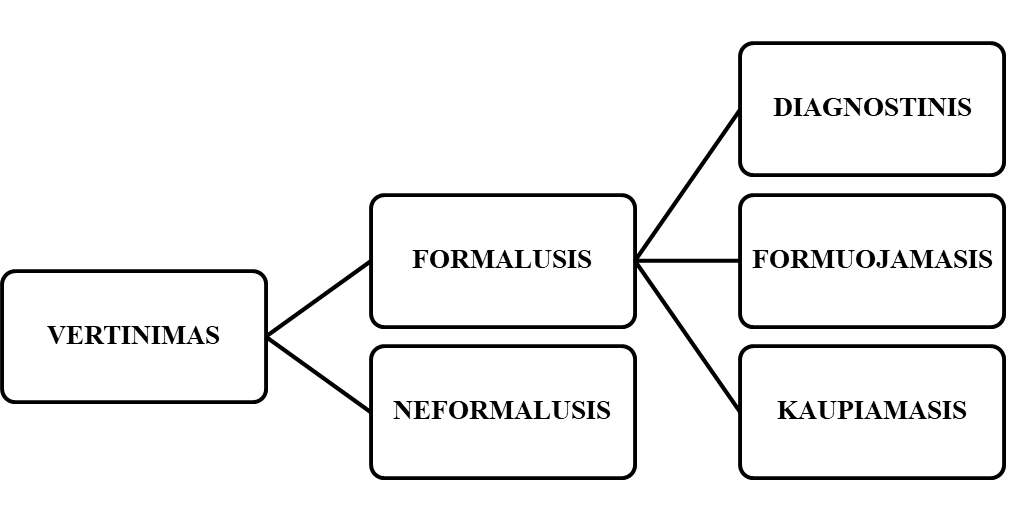 1 pav. Vertinimo būdai ir formos12.3.1. Formalusis vertinimas – taikomas vertinant žinias, įgūdžius, dalykinius bei bendruosius gebėjimus, nustatant pažangą. Taikomi nustatyti vertinimo kriterijai.12.3.2. Diagnostinis vertinimas taikomas baigus temą ar kurso dalį, siekiama išsiaiškinti mokinio pasiekimus ir padarytą pažangą, numatyti tolesnio mokymosi galimybes.12.3.3. Formuojamasis vertinimas nuolat taikomas ugdymo proceso metu, jis padeda mokiniui mokytis, numatyti mokymosi perspektyvą, stiprinti daromą pažangą, sudaro galimybes mokiniams ir mokytojams geranoriškai bendradarbiauti, siekiant padrąsinti, paskatinti mokinius. Formuojamojo vertinimo metu taikomos šios vertinimo formos: žodinis paskatinimas, rezultatų aptarimas su mokiniu žodžiu, stebimos ir aptariamos jo mokymosi pastangos, motyvacija, gebėjimai, dalyvavimo pamokoje aktyvumas, gebėjimas dirbti komandoje, veiklos veiksmingumas.12.3.4. Kaupiamasis vertinimas taikomas viso ugdymo proceso metu. Mokytojai, remdamiesi vertinimo kriterijais, mokinių pasiekimus fiksuoja, skirdami 0-2 taškus. Galutinis mokinių veiklos rezultatas vertinamas pažymiu: 1 kartą per mėnesį, jei per savaitę vyksta 1-2 pamokos; 2 kartus per mėnesį, jei per savaitę vyksta 3-5 pamokos. Esant ekstremaliai situacijai ir/ar pasikeitus ugdymo organizavimo tvarkai, mokiniai vertinami kiekvieną pamoką. Vertinimas susideda iš 3 dalių: už prisijungimą ir aktyvų dalyvavimą pamokoje – 4 balai;už kiekvieną teisingą atsakymą +2 balai (per pamoką mokiniui gali būti užduoti 3 klausimai vertinimui, maksimaliai mokinys gali surinkti 6 balus);balai sumuojami ir įrašomas galutinis įvertinimas.Nedalyvaujančiam nuotolinėje pamokoje mokiniui dienyne rašoma ,,n“. Klasių kuratorės nedelsdamos aiškinasi mokinio nedalyvavimo pamokoje priežastis. Kiekvienas mokinys, nedalyvavęs kažkurioje pamokoje, turi galimybę ją peržiūrėti Moodle sistemoje ir gauti įvertinimą konkrečiai su mokytoju suderintu konsultaciniu metu. Jei mokinys atsiskaito, mokytojas šalia ,,n“ dienyne jam įrašo įvertinimą.Laikas, per kurį mokinys gali atsiskaityti už praleistas pamokas, yra 1 savaitė. Jeigu per savaitę mokinys be pateisinamos priežasties (kuratorei ir mokytojui žinomos) nesusisiekė su mokytoju ir neatsiskaitė už praleistą pamoką, jam dienyne rašomas įvertinimas 1 - „labai blogai“.2 pav. Kaupiamojo vertinimo kriterijai12.3.5. Neformalusis vertinimas – vyksta kalbantis, diskutuojant, stebint mokinių reakciją ir grįžtamąjį ryšį. Vertinama mokinio asmenybės raida bei bendrųjų gebėjimų plėtotė. Neformalaus vertinimo esmė – geranoriškas mokytojo ir mokinio bendradarbiavimas (linktelėjimas, pritarimas, nepritarimas, rankų gestai ir pan.).VI SKYRIUSVERTINIMO FORMOS13. Mokytojai gali taikyti šias mokymosi pasiekimų vertinimo formas:13.1. Kontrolinis darbas – ne mažesnės kaip 30 minučių trukmės raštu arba kompiuteriu atliekamas ir įvertinamas darbas, skirtas mokinio pasiekimams ir pažangai patikrinti baigus dalyko programos dalį. Jo metu negalima naudotis papildoma medžiaga ir konsultuotis su draugais ar mokytoju. Mokinys per dieną gali rašyti ne daugiau kaip vieną kontrolinį darbą. Kontroliniai darbai iš anksto planuojami, skelbiami ne vėliau kaip prieš savaitę. 13.2. Apklausa žodžiu – skirta patikrinti dalyko žinias ir/ar gebėjimą gimtąja ar užsienio kalba taisyklingai, argumentuotai reikšti mintis. Atsakinėjant žodžiu įvertinimas pateikiamas argumentuotai tos pačios pamokos metu. Iš anksto apie apklausą mokinius informuoti neprivalu.13.3. Apklausa raštu atliekama iš 1-3 pamokose išdėstytos medžiagos, trunka ne daugiau kaip 30 min. Apklausos raštu formos gali būti įvairios: klausimynas, testas, diktantas. Darbai gali būti vertinami pažymiu arba kaupiamuoju balu. Iš anksto apie apklausą mokinius informuoti neprivalu.13.4. Savarankiškas darbas atliekamas iš jau išmoktų ar naujai išdėstytų programoje numatytų temų. Savarankiško darbo tikslas – sužinoti, kaip mokinys geba pritaikyti įgytas žinias individualiai atlikdamas praktines užduotis. Savarankiško darbo metu mokiniai gali naudotis mokytojo nurodytomis mokymo priemonėmis. Darbai nebūtinai vertinami pažymiu. Mokytojas gali pasirinkti, kurių mokinių darbus jis įvertins. Iš anksto apie savarankišką darbą mokinius informuoti neprivalu.13.5. Rašinys, teksto suvokimo patikrinimas, kūrybinis darbas ir kt. trunka 1-2 pamokas. Apie juos mokiniai informuojami prieš savaitę. Darbų įvertinimas pažymiu įrašomas į klasės e-dienyną. Mokiniai, praleidę rašinį dėl pateisinamos priežasties, atsiskaito individualiai susitarę su mokytoju.13.6. Tiriamieji darbai ugdo mokinių gebėjimus teorines žinias pritaikyti praktiškai ir, naudojant tam tikras priemones, išspręsti iškeltą problemą.13.7. Praktinis, kūrybinis darbas skiriamas norint patikrinti, kaip mokiniai geba teorines žinias pritaikyti praktiškai ir, naudodami technologijas, sukurti realų ar virtualų produktą.13.8. Projektinis darbas mokiniams siūlomas siekiant išplėsti ir pagilinti mokymosi turinį. Projektiniai darbai gali būti pažintiniai, kultūriniai, moksliniai, tiriamieji, sveikos gyvensenos, ekologiniai ir t. t. Darbai būna integruoti, trumpalaikiai arba ilgalaikiai. Projektinį darbą gali atlikti vienas mokinys arba mokinių grupės. Iš anksto aptariami vertinimo kriterijai. Vertinant atsižvelgiama į tikslo, uždavinių, išvadų formulavimą, temos atskleidimą, darbo pateikimo turiningumą, išsamumą, originalumą, taisyklingą kalbos vartojimą, tinkamą pristatymą auditorijai, nurodytą naudotą literatūrą, užrašų tvarkingumą ir t. t. Mokiniai skatinami įsivertinti bei motyvuoti savo įsivertinimą.VII SKYRIUS VERTINIMAS UGDYMO PROCESE14. Mokinių mokymosi pasiekimai fiksuojami įrašu „įskaityta“, „neįskaityta“ arba pažymiu, taikant 10 balų vertinimo sistemą. 3 pav. Mokinių, besimokančių pagal pagrindinio ir vidurinio ugdymo programą, vertinimo lentelėVIII SKYRIUSVERTINIMO KRITERIJAI4 pav. Vertinimo kriterijų lentelėIX SKYRIUS VERTINIMAS BAIGUS PROGRAMĄ15. Baigus pagrindinio ugdymo programą, organizuojamas Pagrindinio ugdymo pasiekimų patikrinimas, o baigus vidurinio ugdymo programą - įskaitos, Brandos egzaminai. 16. Trimestrų pasiekimų įvertinimas:16.1. Mokiniams, besimokantiems pavienio mokymosi forma nuotolinio mokymo proceso organizavimo būdu ir grupinio mokymosi forma neakivaizdiniu ar nuotolinio mokymo proceso organizavimo būdu, rašomas aritmetinis atsiskaitomųjų darbų ir įskaitos įvertinimo vidurkis.16.2. Mokiniams, besimokantiems jaunimo klasėse ir grupinio mokymosi forma kasdienio mokymo proceso organizavimo būdu, rašomas per trimestrą gautų pažymių aritmetinis vidurkis.16.3. Mokinys vertinamas žemiausiu 10 balų vertinimo sistemos įvertinimu „labai blogai“, jei per trimestrą yra praleidęs 1/2 (50%) pamokų, jų nepateisinęs ir neatsiskaitęs iš dalyko programos. 16.4. Mokiniui, atleistam pagal gydytojo rekomendaciją nuo dalyko pamokų, trimestrų ar metinių įvertinimų stulpelyje rašoma „atl“.16.5. Esant bent vienam trimestro vertinimui „labai blogai“ ir neatsiskaičius už dalyko programą ar jos dalį, metiniame įvertinime taip pat fiksuojama „labai blogai“.16.6. Esant I ar/ir II trimestro vertinimams „labai blogai“, mokinys gali iki birželio 1 dienos už atitinkamą programos dalį išlaikyti įskaitą, kuri vertinama pažymiu, fiksuojama elektroniniame dienyne. Įskaitos pažymys prilyginamas I ar/ir II trimestro įvertinimui. 16.7. Trimestrų ir metiniai įvertinimai turi būti išvedami ne vėliau kaip paskutinę trimestro ar mokslo metų dieną. 16.8. Pagrindinio ugdymo pasiekimų patikrinimas (PUPP) ir vertinimas vykdomas vadovaujantis PUPP tvarkos aprašu ir kitais šią tvarką reglamentuojančiais dokumentais.X SKYRIUS5 JAUNIMO KLASĖS MOKINIŲ VERTINIMAS ADAPTACINIU LAIKOTARPIU17. 5 jaunimo klasės mokiniams, pradedantiems mokytis pagal pagrindinio ugdymo programą, skiriamas 1 mėnesio adaptacinis laikotarpis, kurio metu mokinių pasiekimai pažymiais nevertinami.17.1. Pasibaigus adaptaciniam laikotarpiui (1 mėn.) 5 jaunimo klasės mokinių pažanga ir pasiekimai aptariami su klasės auklėtoja ir mokinių tėvais.XI SKYRIUSSPECIALIŲJŲ POREIKIŲ MOKINIŲ PAŽANGOS IR PASIEKIMŲ VERTINIMAS18. Specialiųjų ugdymosi poreikių turinčių mokinių, mokomų pagal pagrindinio ugdymo programą (pritaikytą ar individualizuotą ugdymo programą) vertinami 10 balų sistema, atsižvelgiant į mokinio daromą pažangą ugdymo procese.19. Mokinių, mokomų pagal pritaikytas dalykų programas, vertinime remiamasi ne tik dalykinių, bet ir bendrųjų kompetencijų raiška, akcentuojant padarytą pažangą, pastangas ugdomojoje veikloje.20. Mokinių, mokomų pagal individualizuotą programą, žinios, gebėjimai ir įgūdžiai vertinami pagal sudarytos programos turinio įsisavinimo lygį, taikant 10 balų vertinimo sistemą. Siektina, kad šių mokinių trimestro pažymiai būtų teigiami. Jei mokinys gauna labai gerus arba nepatenkinamus pažymius, reikia peržiūrėti programą (ji gali būti per lengva arba per sunki). Nepatenkinami pažymiai rašomi, jei matyti, kad mokinys turi potencialių galių, bet nesistengia.__________________________________Eil.Nr.Kaupiamąjį balą sudaroVertinimo kriterijaiPastabos1.Ugdomoji veiklaAktyvus ir efektyvus darbas pamokoje.Bendradarbiavimas ir darni lyderystė pamokoje.Teisingai atliktos papildomos užduotys.Sistemingai atliekami namų darbai.Pasiekti pamokos uždaviniai, užduotys atliktos teisingai  – 2 taškai;Dalinai pasiekti pamokos uždaviniai, atliktos ne visos užduotys, daromos klaidos – 1 taškas;Nepasiekti pamokos uždaviniai, neatliktos užduotys – 0 taškų.2.Kūrybinis darbasKūrybiškai pritaikomos įgytos žinios.Keliamos naujos idėjos ir jos realizuojamos.Savarankiškai atliktas ir pristatytas kūrybinis darbas – 2 taškai;Kūrybinis darbas neišbaigtas, atliktas mokytojui padedant – 1 taškas;Neatliktas kūrybinis darbas – 0 taškų.3.Bendrosios kompetencijosAdekvatus savo mokymosi pažangos įsivertinimas ir ateities tikslų numatymas.Gebėjimas įveikti mokymosi sunkumus, atsakingai siekti užsibrėžtų tikslų.Gebėjimas argumentuotai apginti savo nuomonę, brandus dalyvavimas diskusijoje.Konstruktyvus bendravimas ir bendradarbiavimas, aktyvus dalyvavimas Centro bendruomeninėse veiklose.Stebima ryški pažanga plėtojant bendrąsias kompetencijas, poveikis asmenybės raidai – 2 taškai;Bendrųjų mokinio kompetencijų plėtra netolygi, mokinio asmeninė pažanga fragmentiška  – 1 taškas;Nėra pažangos ugdant bendrąsias kompetencijas – 0 taškų.4.Pamokų lankomumasNepraleidžiamos pamokos be pateisinamos priežasties.Nevėluojama į pamokas.Lankyta 80-100% pamokų – 2 taškai.Lankyta 50-70% pamokų – 1 taškas.Lankyta iki 50% pamokų – 0 taškų.5.Pamokų konspektai, užrašaiYra visos temos.Užrašai tvarkingi.Užrašai tvarkingi, yra visos temos – 2 taškai.Užrašai nėra tvarkingi, yra praleistų temų – 1 taškas.Užrašai netvarkingi arba jų nėra – 0 taškų.Pasiekimų lygisTrumpas apibūdinimasĮvertinimasĮvertinimaspuikiai 10 (dešimt)Įskaitytalabai gerai 9 (devyni)Įskaitytapagrindinisgerai 8 (aštuoni)Įskaitytapagrindinispakankamai gerai 7 (septyni)Įskaitytapagrindinisvidutiniškai 6 (šeši)Įskaitytapatenkinamaspatenkinamai 5 (penki)Įskaitytapatenkinamaspakankamai patenkinamai 4 (keturi)Įskaitytanepatenkinamasnepatenkinamai 3 (trys)Neįskaitytanepatenkinamasblogai 2 (du)Neįskaitytanepatenkinamaslabai blogai 1 (vienas)NeįskaitytaPažymys Vertinimo kriterijai10 - „puikiai“Mokinio žinios, įgūdžiai ir gebėjimai yra didesni negu reikalauja programa ir standartai, parodoma ryški dalyko išmanymo kompetencija. Surinkta 100% taškų, skirtų užduotims atlikti.9 - „labai gerai“Mokinio žinios ir gebėjimai atitinka visus programų ir standartų reikalavimus. Surinkta 90% taškų, skirtų užduotims atlikti.8 - „gerai“Mokinio žinios, gebėjimai bei įgūdžiai atitinka pagrindinį standartą. Surinkta 80% taškų, skirtų užduotims atlikti.7 – „pakankamai gerai“Mokinio žinios, gebėjimai bei įgūdžiai artėja prie pagrindinio standarto ir iš esmės jis pasiektas. Surinkta 70% taškų skirtų užduotims atlikti. 6 - „vidutiniškai“Mokinio žinios, gebėjimai ir įgūdžiai atitinka baziniu programos kurso reikalavimus. Surinkta 60% taškų skirtų užduotims atlikti.5 - „patenkinamai“Mokinio žinios minimaliai atitinka standarto reikalavimus, tačiau gebėjimai jas panaudoti dar nepasiekę standarto reikalavimų. Surinkta 50% taškų skirtų užduotims atlikti.4 - „pakankamai patenkinamai“Mokinio žinios, gebėjimai ir įgūdžiai atitinka minimalius programos kurso reikalavimus. Surinkta 40% taškų skirtų užduotims atlikti.3 - „nepatenkinamai“Mokinio žinios, gebėjimai ir įgūdžiai neatitinka bazinių programos kurso reikalavimų. Mokinys, net mokytojui padedant, negeba spręsti paprastų, tipinių užduočių. Ryškėja gebėjimai ir žinios, kurios leis priartėti prie standarto. Surinkta 30% taškų.2 - „blogai“Mokinio žinios, gebėjimai ir įgūdžiai neatitinka programos kurso reikalavimų. Ryškėja gebėjimai ir žinios, kurios leis siekti pažangos. Surinkta 20% ir mažiau taškų.1 - „labai blogai“Mokinio žinios, gebėjimai ir įgūdžiai neatitinka programos kurso reikalavimų. Surinkta 10% ir mažiau taškų, skirtų užduotims atlikti.